Homework L8-3Continuous CompoundComplete problems #4-10 , 12, 13, 14 Use a table of values to graph each function.Find the amount in a continuously compounded account for the given conditions.[Sketch on coordinate grid provided.]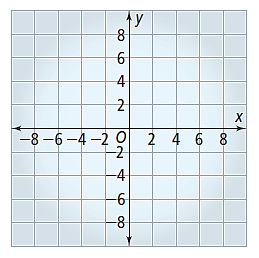 6.  [Sketch on coordinate grid provided.]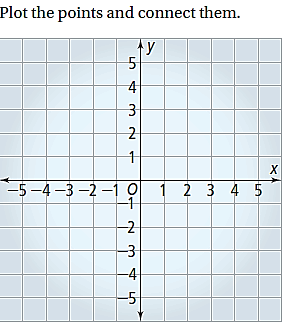 8.  [Sketch on coordinate grid provided.]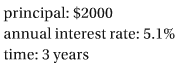 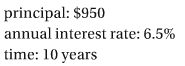 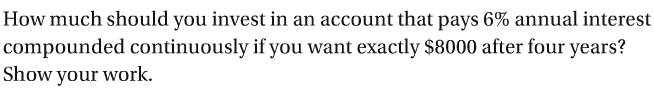 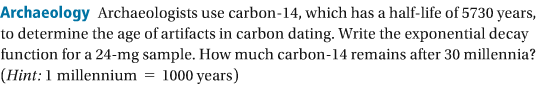 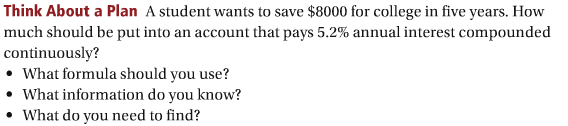 